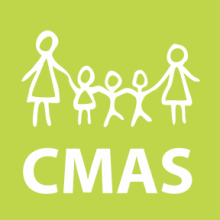 MODÈLE DESCRIPTION DE POSTE : MEMBRE DU PERSONNEL DE GENA DE NIVEAU IIBut du posteFournir aux enfants qui participent au programme de GENA des services de qualité selon une approche axée sur l’enfant, et assurer leur santé et leur sécurité.[Donner une courte description de la nature générale du poste au sein de votre organisme et de ce qu’est attendu de la personne qui occupe ce poste.]Fonctions et responsabilitésSe conformer aux Exigences relatives à la garde des enfants nouveaux arrivants.Planifier des activités convenables pour les enfants, conformément à la philosophie du programme telle qu’elle est écrite.Souhaiter la bienvenue aux enfants nouveaux arrivants et à leurs parents et interagir avec eux.Fournir des activités et des expériences qui répondent aux besoins de développement de chaque enfant.Monter et démonter l’équipement et les autres articles utilisés dans le programme.Tenir des dossiers, y compris un registre quotidien, le Formulaire de présences, le Profil de l’enfant et le formulaire de gestion de la séance.Inspecter le local de GENA pour relever les problèmes de sécurité et prendre les mesures nécessaires pour rectifier les problèmes conformément aux procédures établies.Travailler avec les membres de l’équipe pour créer un milieu positif.Expérience et formationTout membre du personnel de GENA de niveau II doit posséder les qualifications suivantes :Formation : Au moins un diplôme décerné par un programme de deux ans offert par un établissement d’enseignement reconnu et portant sur le développement de l’enfant ou un domaine connexe.Certificat professionnel – Lorsqu’il y a lieu, la personne doit être membre en règle d’un organisme de reconnaissance professionnelle.Certificat de premiers soins et de RCP à jour.Évaluation de santé à jour, y compris un dossier d’immunisation et la preuve que la personne a subi un test de dépistage de la tuberculose.Vérification du casier judiciaire à jour.De plus, le personnel de GENA de niveau II doit posséder les compétences et aptitudes suivantes :Compétences et aptitudesÉlaborer et mettre en œuvre des activités quotidiennes qui favorisent le développement des enfants nouveaux arrivants – dans les services de longue durée, les services de courte durée et les services  combinés (selon le cas).Dans les services de courte durée, comprendre les besoins de programmation des enfants qui viennent se faire garder occasionnellement pour de courtes périodes.Lorsque des programmes combinés sont offerts, connaître les problèmes liés aux services fournis à des enfants dont certains sont gardés pour une courte période et d’autres pour une longue période, et surtout les problèmes liés aux transitions et à la séparation.Comprendre et connaître les problèmes liés à l’établissement ainsi que les préoccupations des enfants et des parents nouveaux arrivants.Faire participer les enfants à des activités axées sur l’enfant.Guider les enfants et les aider à acquérir de bonnes habitudes pour manger sainement, s’habiller et aller à la toilette.Évaluer les compétences, les aptitudes, les intérêts et les besoins des enfants.Discuter des progrès ou des problèmes des enfants avec les parents et avec les autres membres du personnel.Participer à des réunions et des ateliers selon les directives du chef de service.Exigences physiquesComme ce poste consiste à travailler avec de jeunes enfants, il faut pouvoir soulever des enfants et des objets et participer à des activités physiques. Il faut également pouvoir aller dehors pour surveiller les enfants et faire des activités physiques.Titre de posteSuperviseur immédiat